CRAMSGOHIER GUY					Mbodiene Plage le : jeudi 9 juillet 2020MBODIENE PLAGEBP 44 JOAL FADIOUTHCommune de NGUENIENEcramsenegal@gmail.com					BASSIN DE MARAICHAGE PISCICOLETel 00 221 33 957 88 21					      00 221 77 367 10 81					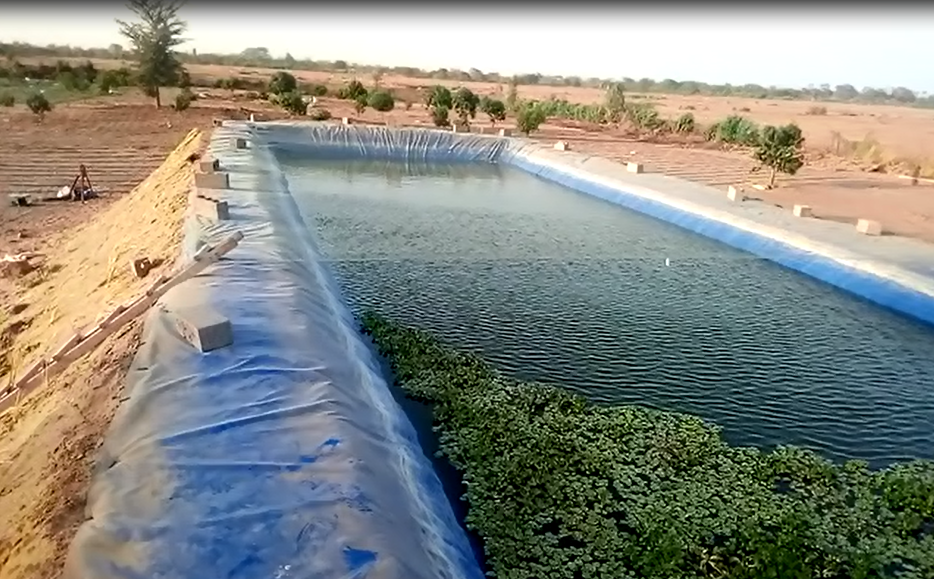 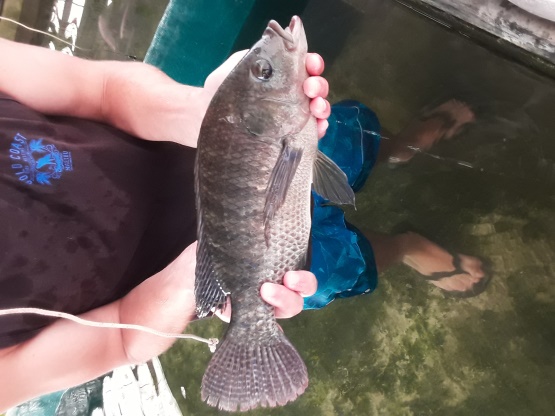 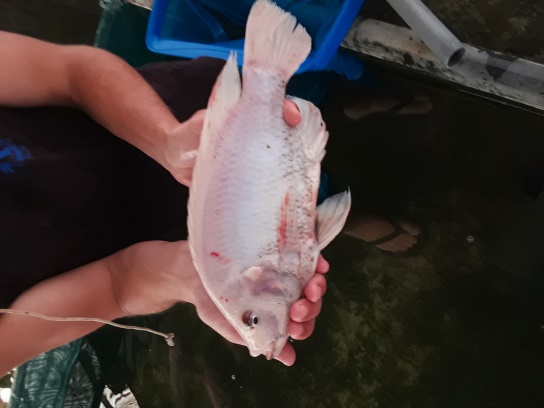 LES  POINTS FORTS.Le bassin est réalisé avec de la terre et un liner 	Les différentes pentes le rendent auto nettoyantLa filtration du goutte à goutte est dans le bassin 	Filtration de fond pour le nettoyage avec pompe essenceLa gravité permet de travaillé sans énergie		Mise en place en 45 jours ouvrable	Amortis dès la première année			Pas l’arrosage manuel 20 % production supplémentaireSeul critère 30 M3 d’eau par jour pour 1 hectares	Aucun intrant ni chimique ni vétérinaireAucune compétence pour l’exploitant		Le bassin deux sorties permet l’arrosage d’un hectareLe bassin est amorti dès la première année		3500 kilos de poissons tous les Sept mois